Lesson Summary Assessment Answer KeyThe Perceptron model uses   _________ to compare against a threshold value. A weighted sumA weighted averageThe medianThe modeIf the value of input is more important than the input of ,its weight will be __________ greater________ compared to the weight of Linear Separable means: A set of points can be modeled using a linear function. A line cannot separate two sets of pointsTwo sets of points can be separated by a single lineIt takes two separate lines to separate groups of pointsIn this picture below, the threshold value is = __1___. 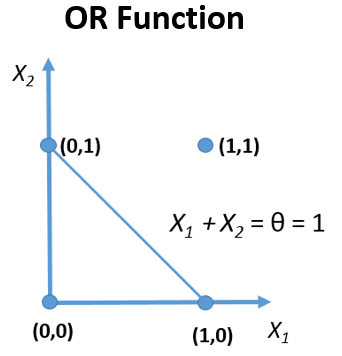 Is the function illustrated in the picture above linear separable?  YesIn the Perceptron model, what controls the amount of adjustment made between trials?a. The biasb. The learning ratec. The errord. The weights